Notes and Suggestions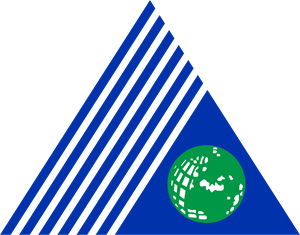 YEDİTEPE UNIVERSITY FACULTY OF HEALTH SCIENCES NURSING DEPARTMENTPRESENTATION/SEMINAAR EVAULATION FORMYEDİTEPE UNIVERSITY FACULTY OF HEALTH SCIENCES NURSING DEPARTMENTPRESENTATION/SEMINAAR EVAULATION FORMYEDİTEPE UNIVERSITY FACULTY OF HEALTH SCIENCES NURSING DEPARTMENTPRESENTATION/SEMINAAR EVAULATION FORMYEDİTEPE UNIVERSITY FACULTY OF HEALTH SCIENCES NURSING DEPARTMENTPRESENTATION/SEMINAAR EVAULATION FORMYEDİTEPE UNIVERSITY FACULTY OF HEALTH SCIENCES NURSING DEPARTMENTPRESENTATION/SEMINAAR EVAULATION FORMYEDİTEPE UNIVERSITY FACULTY OF HEALTH SCIENCES NURSING DEPARTMENTPRESENTATION/SEMINAAR EVAULATION FORMYEDİTEPE UNIVERSITY FACULTY OF HEALTH SCIENCES NURSING DEPARTMENTPRESENTATION/SEMINAAR EVAULATION FORMCourse Code/Name:                                                                                                                                     Date:Topic of Presentation/Seminar:                                                                                                                               Course Code/Name:                                                                                                                                     Date:Topic of Presentation/Seminar:                                                                                                                               Course Code/Name:                                                                                                                                     Date:Topic of Presentation/Seminar:                                                                                                                               Course Code/Name:                                                                                                                                     Date:Topic of Presentation/Seminar:                                                                                                                               Course Code/Name:                                                                                                                                     Date:Topic of Presentation/Seminar:                                                                                                                               Course Code/Name:                                                                                                                                     Date:Topic of Presentation/Seminar:                                                                                                                               Course Code/Name:                                                                                                                                     Date:Topic of Presentation/Seminar:                                                                                                                               Evaluation CriteriaScoreAssessed StudentsAssessed StudentsAssessed StudentsAssessed StudentsAssessed StudentsEvaluation CriteriaScoreName-SurnameName-SurnameName-SurnameName-SurnameName-Surname1. Ready before presentation / seminar(clothes, material, method, environment)102. To specify the objectives and goals of the subject and emphasize according to the importance103. Mastering the subject and to have enough knowledge about the subject104. Using a clear and understandable language105. Ensuring the participation of listeners (tone, activity, question-answer, etc.)106. Use educational material effectively and adequately (slide, video, audio)107. To comply with the rules of presentation and grammar (font, size and color, presentation background, maximum 6 lines)108. Outline the topic at the end of the presentation / seminar109. Use adequate and appropriate resources1010. Use time effectively10Student RatingInstructor Rating